Кафедра естествознания математики и частных методикрабочая программа ДИСЦИПЛИНЫ МЕТОДИКА ПРЕПОДАВАНИЯ МАТЕМАТИКИНаправление подготовки: 44.03.02. Психолого-педагогическое образование Направленность (профиль) образовательной программыПсихология и педагогика начального образованияКвалификация (степень) выпускника БАКАЛАВР  Красноярск, 2018Рабочая программа дисциплины «Методика преподавания математики» составлена кандидатом педагогических наук, доцентом кафедры естествознания математики и частных методик Басалаевой М. В.Рабочая программа дисциплины обсуждена на заседании кафедры Педагогики и психологии начального образованияпротокол № 4 от «15» мая 2017 г.Заведующий кафедрой                                                  Н.А. Мосина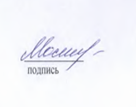 Одобрено научно-методическим советом специальности (направления подготовки) «Педагогика и методика начального образования»протокол № 6  от «23» мая 2017 г.Председатель                                               Ю.Р.Юденко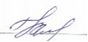 Рабочая программа дисциплины «Методика преподавания математики» составлена кандидатом педагогических наук, доцентом кафедры естествознания математики и частных методик Басалаевой М. В.Рабочая программа дисциплины обсуждена на заседании кафедры Педагогики и психологии начального образованияпротокол № 5 от «16» мая 2018 г.Заведующий кафедрой                                                  Н.А. МосинаОдобрено научно-методическим советом специальности (направления подготовки) «Педагогика и методика начального образования»протокол № 6  от «23» мая 2018 г.Председатель                                                                  И.В.Дуда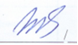 Рабочая программа дисциплины «Методика преподавания математики» составлена кандидатом педагогических наук, доцентом кафедры естествознания математики и частных методик Басалаевой М. В.Рабочая программа дисциплины обсуждена на заседании кафедры Педагогики и психологии начального образованияпротокол № 5 от «08» мая 2019 г.Заведующий кафедрой                                                  Н.А. МосинаОдобрено научно-методическим советом специальности (направления подготовки) «Педагогика и методика начального образования»протокол № 6  от «23» мая 2019 г.Председатель                                                                  И.В.ДудаПОЯСНИТЕЛЬНАЯ ЗАПИСКАМесто дисциплины в структуре образовательной программы Программа дисциплины разработана в соответствии с федеральным государственным образовательным стандартом высшего образования по направлению подготовки 44.03.02 Психолого-педагогическое образование  (уровень бакалавриата), утвержденным приказом Министерством образования и науки Российской федерации от 14 декабря 2015 г. № 1457; Федеральным законом «Об образовании в РФ» от 29.12.2012 № 273-ФЗ; профессиональным стандартом «Педагог», утвержденным приказом Министерства труда и социальной защиты Российской Федерации от 18 октября 2013 г. № 544н.; нормативно-правовыми документами, регламентирующими образовательный процесс в КГПУ им. В.П. Астафьева  по направленности (профилю) образовательной программы Начальное образование, очной формы обучения на факультете начальных классов КГПУ им. В.П. Астафьева с присвоением квалификации  бакалавр.Дисциплина относится к вариативной части учебного плана. Общая трудоемкость дисциплины - в З.Е., часах и неделяхОбщая трудоемкость дисциплины составляет 7 зачетных единиц, 252 часа. Дисциплина, согласно графику учебного процесса, реализуется на 3 и 4 курсах в 5,6, 7 семестрах. Формы контроля – зачет и экзамен.Цель и задачи дисциплины «Методика преподавания математики» Целью изучения дисциплины является формирование у бакалавров готовности реализовывать профессиональную педагогическую деятельность в процессе преподавания математики в начальной школе; Задачи:Сформировать у бакалавров профессиональную позицию по отношению к своей будущей профессии (в рамках преподавания математики) и к обучающимся;Формировать профессиональную компетентность студентов: научить планировать, организовывать, осуществлять и оценивать эффективность процесса реализации образовательной программы по математике в начальной школе;Развить у студентов способность использовать все ресурсы математического содержания для достижения личностных предметных и метапредметных результатов в процессе освоения математического содержания;Развить у студентов способность использовать все ресурсы математического содержания для формирования УУД в процессе освоения образовательной программы по математике в начальной школе;Научить планировать конструктивное сотрудничество со всеми участниками образовательного процесса для осуществления процесса обучения математике в начальной школе;Развить у студентов готовность использовать все способы организации деятельности учащихся для реализации образовательной программы по математике в начальной школе ресурсы математического содержания для формирования УУД в процессе освоения образовательной программы по математике в начальной школе.Основные разделы содержанияОбщие вопросы методики преподавания математики в начальной школе.Основные понятия начального курса математики и особенности их формирования в начальной школе.Основные понятия и элементы других математических разделов в курсе начального математического образования.Решение задач в курсе начального математического образования.Методическая подготовка учителя к обучению математике в начальных классах.Планируемые результаты обученияПроцесс изучения дисциплины направлен на формирование следующих компетенций:ОПК-4 готовность использовать знание различных теорий обучения, воспитания и развития, основных образовательных программ для обучающихся дошкольного, младшего школьного и подросткового возраста;ПК-7 способность организовывать на уроках совместную и самостоятельную учебную деятельность, деятельность школьников младших классов, направленную на достижение целей и задач реализуемой образовательной программы;ПК-8 способностью проводить диагностику уровня освоения детьми содержания учебных программ с помощью предметных заданий, внося (совместно с методистами) необходимые изменения в построение образовательной программы;ПК-11 готовность организовывать индивидуальную и совместную образовательную деятельность обучающихся, основанную на применении развивающих образовательных программ;Контроль результатов освоения дисциплины. В ходе изучения дисциплины используются такие методы текущего контроля успеваемости как выполнение компетентностно-ориентированных заданий, подготовка к семинарским занятиям, презентаций по выбранной проблеме, представление индивидуальных проектных работ (разработка фрагментов уроков, целых уроков, фрагментов программ). Оценочные средства результатов освоения дисциплины, критерии оценки выполнения заданий представлены в разделе «Фонды оценочных средств для проведения промежуточной аттестации». Итоговая форма контроля – экзамен.1.7. Перечень образовательных технологий, используемых при освоении дисциплины:Современное традиционное обучение (лекционно-семинарская-зачетная система).Педагогические технологии на основе активизации и интенсификации деятельности учащихся (активные методы обучения):а) метод кейсов;б) технология проектного обучения;в) интерактивные технологии;3. Педагогические технологии на основе эффективности управления и организации учебного процесса:а) технологии индивидуализации обучения;б) коллективный способ обучения.Организационно-методические документы2.1. Технологическая карта обучения дисциплине«Методика преподавания математики»для обучающихся образовательной программыНаправление подготовки 44.03.01 Педагогическое образованиеНаправленность (профиль) образовательной программы Начальное образованиепо заочной форме обученияСодержание основных разделов и тем дисциплиныБАЗОВЫЙ МОДУЛЬ № 1I. ОБЩИЕ ВОПРОСЫ МЕТОДИКИ ПРЕПОДАВАНИЯ МАТЕМАТИКИ В НАЧАЛЬНОЙ ШКОЛЕТЕМА 1.  Организация математического развития ребенка как способ реализации ФГОС НОО в системе дошкольного и школьного образования. Цели и задачи обучения математике. Принципы построения содержания начального курса математики. Предмет, задачи и цели изучения курса методики преподавания математики в ВУЗе.Значимые изменения в подходах к определению целей начального математического образования на рубеже 20-21 века. Смена образовательной парадигмы. Личностно-ориентированный деятельностный подход как одна из основ формирования личности младшего школьника. ФГОС НОО и приоритетные задачи математического образования младших школьников. Содержательный объём начального математического образования и вопросы преемственности дошкольного и школьного периодов.Методика обучения математике как учебный предмет, педагогическая наука и сфера практической деятельности. Теоретические основы методики обучения математике в начальных классах. Взаимосвязь методики преподавания математики с математикой, педагогикой, психологией и физиологией младших школьников, а также с другими методиками. Объект, предмет и методы исследования, используемые методической наукой. Психолого- педагогические исследования и передовой опыт учителей в развитии методики начального обучения математике. Научно-исследовательская работа студентов в процессе изучения курса методики преподавания математики. ТЕМА 2.  Современные тенденции математического образования. Традиционная обновлённая и альтернативные системы обучения математике младших школьников. Психолого-педагогические основы организации математического развития младших школьников. Основные подходы и требования к организации учебной деятельности младших школьников на уроках математики.Краткий обзор систем обучения математике. Традиционная обновленная система обучения математики. Системы развивающего обучения. Содержание обязательного минимума образования по математике в начальной школе. Распределение по годам обучения программного материала по математике в традиционной обновленной и альтернативных системах обучения.ФГОС НОО и требования к освоению программы по математике. Термин «математическое развитие» его понимание.  Общие вопросы формирования УУД на уроках математики в начальной школе. Психолого-дидактические и методологические основания для успешного математического развития личности младшего школьника.Три основных подхода к организации учебной деятельности учащихся младших классов на уроках математики. Системно- деятельностный подход и особенности его реализации; личностно-ориентированный подход и особенности его реализации; задачный подход при организации учебной деятельности на уроках математики в младшей школе. Различные подходы учителя к построению урока математики в зависимости от этапов обучения, содержания. Технологическая карта урока математики.  БАЗОВЫЙ МОДУЛЬ № 2II. ОСНОВНЫЕ ПОНЯТИЯ НАЧАЛЬНОГО КУРСА МАТЕМАТИКИ И ОСОБЕННОСТИ ИХ ФОРМИРОВАНИЯ В НАЧАЛЬНОЙ ШКОЛЕТЕМА 1. Понятие числа. Разряды числа. Формирование вычислительного навыка на уроках математики в начальной школе.Основные понятия темы: число, натуральное число, счет, элементы множества, цифра. Число как основное понятие курса математики начальных классов. Число как количественная характеристика и результат счета. Различные методические подходы к формированию понятий числа и ноля. Однозначные числа, нумерация. Порядок следования чисел в ряду. Состав однозначных чисел. Число 0. Сравнение чисел. Число 10.Характеристика десятичной системы счисления. Числа второго десятка, числа первой сотни, числа первой тысячи, многозначные числа. Способы образования и названия чисел и некоторые нумерационные случаи вычисления. Разряды и классы. Системы счисления и их особенности. Особенности пониманию и основные трудности возникающие в период изучения данного вопроса младшими школьниками.ТЕМА 2. Вычислительные приемы сложения и вычитания для чисел первой тысячи и многозначных чисел.Теоретико-множественный смысл сложения и вычитания на примере действий с предметными совокупностями. Три предметных действия характеризующих сложение. Четыре предметных действия характеризующих вычитание. Прием моделирования.  Понятие «математическое выражение», «слагаемое», «сумма», «разность», «вычитаемое», «уменьшаемое», «равенство». Взаимосвязь между компонентами сложения и вычитания. Вычислительные приемы для чисел первого десятка. Присчитывание и отсчитывание. Прибавление и вычитание по частям. Таблица сложения. Перестановка слагаемых. Прибавление и вычитание нуля. Порядок действий в выражениях без скобок. Группировка слагаемых. Вычислительные приемы для чисел второго десятка: разрядные случаи сложения и вычитания, переход через десяток. Порядок действий в выражениях со скобками.  Математические законы и правила используемые для реализации приемов счета в пределах первой сотни. Способы устных вычислений (12 приемов). Способы письменных вычислений. Алгоритм вычислений «в столбик».Вычислительные приемы для чисел первого десятка. Присчитывание и отсчитывание. Прибавление и вычитание по частям. Таблица сложения. Перестановка слагаемых. Прибавление и вычитание нуля. Порядок действий в выражениях без скобок. Группировка слагаемых. Вычислительные приемы для чисел второго десятка: разрядные случаи сложения и вычитания, переход через десяток. Порядок действий в выражениях со скобками.  Математические законы и правила используемые для реализации приемов счета в пределах первой тысячи и в многозначных числах. Способы устных вычислений (нумерационные случаи; сложение и вычитание целых сотен; сложение и вычитание целых десятков, приводящее к действиям в пределах тысячи; сложение и вычитание целых десятков, приводящее к действиям в пределах сотни. Способы письменных вычислений «в столбик» (9 случаев вычислений). Способы устных и письменных вычислений в пределах многозначных чисел. ТЕМА 3. Умножение.Конкретный смысл операции умножения. Компоненты умножения. Правило взаимосвязи компонентов умножения. Табличное умножения и таблица умножения. Прием перестановки множителей. Приемы запоминания таблицы умножения. Умножение «в столбик».ТЕМА 4. Деление.Конкретный смысл операции деления. Деление по содержанию и деление на равные части. Компоненты деления. Правило взаимосвязи компонентов деления. Табличное деление и таблица деления. Приемы запоминания таблицы деления. Деление «в столбик».БАЗОВЫЙ МОДУЛЬ № 3III. ОТДЕЛЬНЫЕ ПОНЯТИЯ И ЭЛЕМЕНТЫ ДРУГИХ МАТЕМАТИЧЕСКИХ РАЗДЕЛОВ В КУРСЕ НАЧАЛЬНОГО МАТЕМАТИЧЕСКОГО ОБРАЗОВАНИЯТЕМА 1. Основные величины, изучаемые в курсе математики начальной школы.Понятие величины. Единицы измерения и измерительные приборы. План изучения понятия величина. Длина, масса, емкость, площадь, время, скорость. Действия с именованными числами.ТЕМА 2. Элементы геометрии в курсе начальной школы.Краткая характеристика геометрического содержания курса   математики начальной школы. Геометрические понятия в начальной школе, их особенности и организация деятельности учащихся. Задания на измерение и вычисления. Задания на построение. ТЕМА 3. Элементы алгебры в курсе начальной школы.Роль алгебраического материала в курсе математики начальной школы. Математическое выражение и его значение. Уравнение и способы его решения в начальной школе. Решение задач на основе составления уравнения.БАЗОВЫЙ МОДУЛЬ № 4IV. РЕШЕНИЕ ЗАДАЧ В КУРСЕ НАЧАЛЬНОГО МАТЕМАТИЧЕСКОГО ОБРАЗОВАНИЯ.ТЕМА 1. Обучение младших школьников решению задач (общие вопросы в свете компетентностно- ориентированного подхода). Сюжетная задача как цель и средство обучения. Подготовительная работа к обучению детей решению задач. Этапы работы с задачей. Знакомство с простой задачей. Семантический анализ текста сюжетной задачей.ТЕМА 2. Методика обучения решению задач.Общие вопросы методики обучения решению задач в курсе начального математического образования, значимость вопроса. Методика работы с простыми задачами. Простая задача как одно из средств формирования отдельных математических понятий. Приемы знакомства с составной задачей. Задача в контексте урока.БАЗОВЫЙ МОДУЛЬ № 5V. МЕТОДИЧЕСКАЯ ПОДГОТОВКА УЧИТЕЛЯ К ОБУЧЕНИЮ МАТЕМАТИКИ В НАЧАЛЬНЫХ КЛАССАХ.ТЕМА 1.Подготовка учителя к уроку математики в начальных классах.Краткий анализ наиболее известных теорий обучения. Организация урока математики в начальных классах. Классификацию учебных заданий. Формирование УУД на уроках математики. Деятельность педагога и учащихся на различных этапах урока. Методический анализ урока математики в начальных классах.ТЕМА 2. Индивидуализация обучению математике как средство развития личности младшего школьника.Проблемы индивидуального подхода к обучению математике в начальной школе. Сохранение и развитие математических способностей младшего школьника как методическая проблема в свете ФГОС НОО. Проблема обучения математике детей с ОВЗ.ТЕМА 3. Основные проблемы в математическом развитии младших школьников и пути их преодоления. Основные тенденции и современные подходы к преподаванию математики в России и других странах: некоторые проблемы и перспективы.Методические рекомендации по освоению дисциплины «Методика преподавания математики» для обучающихся образовательной программыНаправление подготовки 44.03.0 Педагогическое образование, направленность (профиль) образовательной программы Начальное образованиепо заочной форме обучения Работа с теоретическим материаломВажное место в освоении материала по курсу отводится самостоятельной работе студентов во внеаудиторное время с материалом, изложенным в рекомендуемой литературе и интернет-источниках, т.к. без знания теоретического материала невозможно выполнение практических заданий, связанных с построением и проведением уроков. Посещение практических занятий является обязательным для полноценного овладения дисциплины. Работа с учебниками, рабочими тетрадями на печатной основе и другими дидактическими материалами.В процессе освоения курса необходимо учитывать его практическую направленность. Поэтому наряду с теоретическим материалом, следует использовать для подготовки весь УМК по программе. У разных программ по математике для начальной школы УМК наполнены по-разному, однако обязательно присутствуют: текст программы, содержащий пояснительную записку, учебник, примерное или поурочное тематическое планирование, контрольные работы. Прежде чем конструировать ТК и урок следует внимательно изучить их.Одной из основных форм организации учебной деятельности студентов по изучению дисциплины являются практические занятия, которые посвящаются обсуждению вопросов применения теории обучения и фактического материала на практике. Цель учебной деятельности студентов – научиться изучать рекомендованную учебно-методическую литературу, выполнять обязательные общие задания, готовить выступления, рецензировать выступления докладчиков, участвовать в дискуссии, оценивать ответы, участвовать в подведении итогов. Студентам необходимо научиться выступать с предварительно подготовленным материалом (доклад, изложение теоретического вопроса, выполнение учебного задания и т.п.) и в ходе работы на занятии. 	Требования к студентам, готовящим выступление: определить цель выступления; составить план выступления; выделить моменты в содержании материала, на которое необходимо обратить внимание слушателей; использовать примеры, позволяющие лучше понять материал; подготовить вопросы, содержание которых позволит проверить усвоение темы слушателями; запланировать использование наглядных материалов; определить время выступления. 	Реферирование - это краткое изложение в письменном виде или в форме публичного доклада содержания книги, учения, научной проблемы, результатов научного исследования и т.п. иначе говоря, это доклад на определенную тему, освещающий ее вопросы на основе обзора литературы и других источников. Под докладом подразумевается устное сообщение по научной проблеме, либо теме. Доклад является видом самостоятельной подготовки студента к семинарскому занятию и является дополнением к рассматривающимся в лекции вопросам. 	Проект. Практическое и теоретическое исследование проблемы развивающей предметно-пространственной среды связано с постановкой и решением конкретных задач и осуществляется с помощью разнообразных методов и приемов. Одним из таких методов является проектирование. Проектная деятельность в названном ключе представляет собой совместную учебно-познавательную, творческую деятельность, имеющую общую цель, согласованные методы, способы деятельности, направленную на достижение общего результата деятельности. В этом случае очень важно заранее иметь четкие представления о конечном продукте деятельности, этапах проектирования (выработка концепции, определение целей и задач проекта, доступных и оптимальных ресурсов деятельности, создание плана и др.)	Требования к технологической карте урока.  В новых ФГОС НОО к современному уроку предъявляются особые требования, направленные на повышение его эффективности. Урок должен носить проблемный и развивающий характер, способствовать формированию личностных и предметных компетентностей, УУД. Также в процессе введения ФГОС учителю нужно ориентироваться на достижение школьниками трех групп планируемых образовательных результатов, которые должны быть сформулированы не в виде списка традиционных знаний, умений и навыков, а в виде формируемых способов деятельности. Эти требования должны найти свое отражение в описании хода урока.Технологическая карта урока по ФГОС имеет вид таблицы. Однако это не единственное отличие от традиционного конспекта. Их намного больше и касаются они информационной наполненности каждой из указанных форм.Таким образом, запись хода урока в форме технологической карты дает учителю возможность еще на стадии подготовки к нему максимально детализировать его содержание, эффективно отразить основные моменты рабочей программы, соответствующие теме занятия. Позволяет оценить рациональность и потенциальную эффективность выбранного содержания, форм, методов, средств и видов учебной деятельности на каждом этапе урока.Рекомендации по разработке технологической картыВопрос обязательных требований к разработке, структуре и форме технологической карты урока не имеет законодательного урегулирования. Приведем несколько рекомендаций и образцы, которые предоставлены педагогами, имеющими опыт в составлении технологической карты урока по ФГОС. 1.Необходимо оформлять «шапку» технологической карты. Например:Предмет: МатематикаТема урока: Сложение с переходом через 10.Тип урока: урок открытия нового знания.Прогнозируемые результатыличностные:учить проверять себя;учить давать оценку своим действиям;учить работать в группе, чувствовать свой вклад в общую работу;метапредметные:учить анализировать и выделять общее;учить находить наиболее оптимальный алгоритм действий;предметные:умение выполнять арифметические действия.Дидактические средства: учебник, памятки, карточки с заданиями для групповой работы.Оборудование: цветные стикеры, шаблоны деревьев и листочков для групповой работы, макеты снежков.2.Не стоит излишне «раздувать» технологическую карту урока. Это только затруднит ее использование во время занятия. Одним из вариантов является образец, который будет включать такие разделы:Для работы можно использовать такой образец.Технологическая карта урокапрограмма_________________________________________________________________________________________________________Тема урока:________________________________________________________________________________________Тип урока:Цель урока:_Создать условия для достижения планируемого результата (по ФГОС НОО) на основе …Содержание обучения (социальный опыт, подлежащий передаче):  либо Представление (содержание и объем), либо способ действия (алгоритм), либо отношение (нормативное поведение)Задачи урока: Организация работы классаОрганизация принятия образовательной цели:Актуализация имеющегося опыта (конкретно)Актуализация имеющегося дефицита опыта (желательна визуализация для предъявления ее на рефлексивном этапе урока) Мотивация (зачем детям опыт, овладеть которым предлагается на уроке)Формулирование цели, предлагаемой ученикам для принятия ее Предъявление плана достижения данной целиОрганизация рефлексии (задание, позволяющее ребенку сделать вывод о том, что цель урока достигнутаСредства обучения___________________________________________________________________________3.При желании в технологическую карту можно добавить графу «Время», «Использование ИКТ», «Способ промежуточного контроля» и др.4.В технологической карте указываются традиционные этапы урока. Иногда, в зависимости от типа урока, некоторые этапы можно объединить или исключить.5.Для указания УУД и планируемых результатов можно использовать материал рабочей программы.6.Следует не забывать, что урок должен иметь также воспитательный и развивающий характер. В технологической карте необходимо использовать соответствующие формулировки: «способствовать формированию (развитию или воспитанию) …» или «создать условия для формирования (развития или воспитания) …».7.После технологической карты можно разместить необходимые дополнения: схемы, образцы решения, тесты.8.Можно воспользоваться специальными компьютерными программами, которые ускоряют процесс создания такой технологической карты. Они содержат рабочую программу по определенному предмету, описание всех УУД и планируемых результатов.При введении в электронный конструктор темы и номера урока все соответствующие параметры автоматически вносятся в шаблон технологической карты. Учителю остается сделать необходимую коррекцию и заполнить содержательный раздел карты. Темы для студенческих научно-исследовательских работФормирование логического мышления младших школьников на уроках математики.Формирование геометрических представлений младших школьников. Формирование вычислительного навыка в начальной школе.Особенности вычислительных умений младших школьников.Методические подходы к обучению решению задач.Формирование предметных и метапредметных УУД на уроках математики в младшей школе.Компоненты мониторинга учебных достижений студентовтехнологическая карта рейтинга дисциплиныТЕХНОЛОГИЧЕСКАЯ КАРТА РЕЙТИНГА ДИСЦИПЛИНЫТЕХНОЛОГИЧЕСКАЯ КАРТА РЕЙТИНГА ДИСЦИПЛИНЫ       Соответствие рейтинговых баллов и академической оценки:3.2. Фонд оценочных средств (контрольно-измерительные материалы)МИНИСТЕРСТВО НАУКИ И ВЫСШЕГО ОБРАЗОВАНИЯ РФфедеральное государственное бюджетное образовательное учреждениевысшего образованияКрасноярский государственный педагогический университет им. В.П. АстафьеваФакультет начальных классовКафедра-разработчик естествознания математики и частных методикФОНД ОЦЕНОЧНЫХ СРЕДСТВдля проведения текущего контроля и промежуточной аттестации обучающихся по дисциплине «Методика преподавания математики»Направление подготовки: 44.03.02. Психолого-педагогическое образованиеНаправленность (профиль) образовательной программы: Психология и педагогика начального образованияКвалификация: бакалавр  Составитель: Басалаева М.В.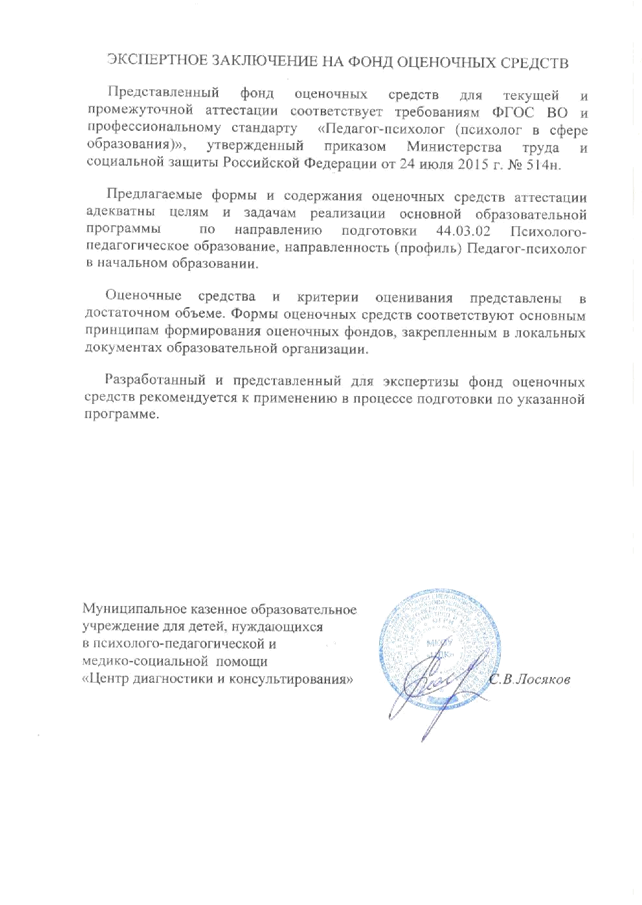 1. Назначение фонда оценочных средств1.1. Целью создания ФОС дисциплины «Методика преподавания математике» является установление соответствия учебных достижений запланированным результатам обучения и требованиям основной профессиональной образовательной программы, рабочей программы дисциплины.1.2. ФОС дисциплины «Методика преподавания математике» решает задачи: Контроль и управление процессом приобретения обучающимися необходимых знаний, умений, навыков и формирования компетенций, определенных в образовательных стандартах по соответствующему направлению подготовки (специальности).Управление процессом достижения реализации образовательных программ, определенных в виде набора компетенций выпускников.Оценка достижений, обучающихся в процессе изучения дисциплины с определением положительных/отрицательных результатов и планирование предупреждающих/корректирующих мероприятий.Обеспечение соответствия результатов обучения задачам будущей профессиональной деятельности через совершенствование традиционных и внедрение инновационных методов обучения в образовательный процесс.Совершенствование самоподготовки и самоконтроля обучающихся.1.3. ФОС разработан на основании нормативных документов:- федерального государственного образовательного стандарта высшего образования по направлению подготовки по направлению подготовки 44.03.02 «Психолого-педагогическое образование» (уровень бакалавриата); утвержденным приказом Министерством образования и науки Российской федерации от 14 декабря 2015 г. № 1457;- образовательной программы «Психология и педагогика начального образования» очной формы обучения высшего образования по направлению подготовки 44.03.02 Психолого-педагогическое образование;- положения о формировании фонда оценочных средств для текущего контроля успеваемости, промежуточной и итоговой (государственной итоговой) аттестации обучающихся по образовательным программам высшего образования – программам бакалавриата, программам специалитета, программам магистратуры, программам подготовки научно-педагогических кадров в аспирантуре – в федеральном государственном бюджетном образовательном учреждении высшего образования «Красноярский государственный педагогический университет им. В.П. Астафьева» утвержденного приказом ректора № 297 (п) от 28.04.2018.2. Перечень компетенций, подлежащих формированию в процессе изучения дисциплины 2.1. Перечень компетенций, формируемых в процессе изучения дисциплины:а) общепрофессиональные  компетенции:ОПК-4 готовность использовать знание различных теорий обучения, воспитания и развития, основных образовательных программ для обучающихся дошкольного, младшего школьного и подросткового возраста;	б) профессиональные компетенции:ПК-7 способность организовывать на уроках совместную и самостоятельную учебную деятельность, деятельность школьников младших классов, направленную на достижение целей и задач реализуемой образовательной программы;ПК-8 способностью проводить диагностику уровня освоения детьми содержания учебных программ с помощью предметных заданий, внося (совместно с методистами) необходимые изменения в построение образовательной программы;ПК-11 готовность организовывать индивидуальную и совместную образовательную деятельность обучающихся, основанную на применении развивающих образовательных программ;2.2. Оценочные средства3. Фонд оценочных средств для промежуточной аттестации 3.1. Фонды оценочных средств включают: экзамен.3.2. Оценочные средства 3.2.1. Оценочное средство экзамен.Критерии оценивания по оценочному средству –  экзаменМенее 60 баллов – компетенция не сформирована4. Фонд оценочных средств для текущего контроля 4.1. Фонды оценочных средств включают: устный опрос с подготовкой, групповая работа-проект (когнитивный уровень, праксиологический уровень), разработка методического сопровождения к уроку, решение компетентностно-ориентированного задания КОЗ №№1, 2, 3 (праксиологический уровень)4.2 Критерии оценивания см. в технологической карте рейтинга рабочей программы дисциплины4.2.1. Критерии оценивания по оценочному средству 1 – устный опрос с подготовкой4.2.2. Критерии оценивания по оценочному средству 2 – групповая работа-проект (когнитивный уровень, праксиологический уровень)4.2.3. Критерии оценивания по оценочному средству 3 – разработка методического сопровождения к уроку4.2.4. Критерии оценивания по оценочному средству 4 – компетентностно-ориентированного задания КОЗ №1 (праксиологический уровень)4.2.5. Критерии оценивания по оценочному средству 5 – компетентностно-ориентированного задания КОЗ №2 (праксиологический уровень)4.2.5. Критерии оценивания по оценочному средству 6 – компетентностно-ориентированного задания КОЗ №3 (праксиологический уровень5.Оценочные средства (контрольно-измерительные материалы)ФОС №1.3 курс 5 семестрБМ 1. Темы 1-5Материалы для промежуточных рейтинговых работ по темеТеоретическая часть«Общие вопросы преподавания методики математики в начальной школе»1) В каких нормативных документах зафиксированы цели и содержание начального курса математики? 2) Опишите структуру примерной программы по математике в начальной школе? 3) Перечислите основные цели обучения математике в начальной школе согласно стандарту? 4) Назовите основные требования к результатам освоения ООП НОО по математике.5) Напишите краткий сравнительный анализ целей и задач начального математического образования до 2009 года и после.6) Назовите три основных подхода в организации учебной деятельности учащихся младших классов на уроках математики. Кратко охарактеризуйте каждый из них.7). Назовите все виды УУД. Запишите для каждого вида минимум по 2 конкретных УУД, которые, на ваш взгляд, будут ключевыми при изучении математики в начальной школе. Докажите свою точку зрения.8). Назовите несколько возрастных особенностей младших школьников, которые, на ваш взгляд, будут более других определять организацию учебной деятельности на уроках математики в младшей школе.9). Кратко напишите, чем в методическом плане отличаются друг от друга обновленная традиционная система и система развивающего обучения математике.10). Перечислите кратко ТСО, которые на ваш взгляд могут обеспечить высокие результаты обучения математике в начальной школе. Обоснуйте свой ответ.КОЗ(компетентностно-ориентированные задания)Решите представленные методические задачи и дайте ответ на поставленный вопрос.1). Во время изучения темы «Сложение многозначных числе в столбик» ученик вам сказал, что он не видит большого смысла в этих огромных записях в столбик, потому что человечество давно использует калькулятор для подсчетов такого рода. Он умеет складывать на калькуляторе. Зачем ему учиться считать в столбик?Сформулируйте свой ответ на поставленный вопрос. Если возможно прокомментируйте и вопрос ученика.2). Настя очень доброжелательная симпатичная и улыбчивая девочка. С ней дружат все ребята в классе. Но она   второй год мучается с математикой. При решении примеров допускает много ошибок, задачи тоже решает с трудом. Вы решили, что Насте надо помогать после уроков (во время группы продленного дня), чтобы ее результаты улучшились. Однако мама Насти вежливо отказалась от вашей помощи, сказав, что хороший результат по математике им, собственно, не нужен. Дочка у них с мужем очень коммуникабельная и к тому же редкая красавица (и это правда) будет поступать в театральный, так что математика в ее жизни совсем не главное.Как теперь должен поступить учитель на ваш взгляд? Ведь результаты Насти не улучшатся.3). В двух классах был урок закрепления   по теме «Внетабличное умножение в пределах 100». В одном классе учитель на доске написал три столбика примеров и предложил детям каждого ряда решить по одному столбику примеров. Тот ряд, который справился быстрее и правильнее всех получает 5! В другом классе учитель предложил детям выбрать одну из трех таблиц и заполнить ее высчитав нужные значения. Первая таблица называлась «Рассчитай расход корма для попугайчика», вторая «Список моих покупок», а третья «Я строю дом».Прокомментируйте оба варианта, назовите достоинства и дефициты каждого из них, опираясь на ФГОС НОО.4). На родительском собрании солидный мужчина (дед одного из учеников) сказал учителю, что, решая примеры, уравнения и задачи, развить логическое мышление ребенка невозможно, для этого надо выполнять специальные упражнений, которых в учебники математики очень мало. Поэтому стоит специально приобрести такой сборник и выполнять в нем задания на уроках и на продленке. Сформулируйте учительский комментарий. 5). В 1 классе учитель предложил нескольким группам учеников и родителей выполнить проект на математическую тему. Сформулируй эти темы.6). Родители учащегося, говорят, что математические способности есть у каждого ребенка и задача учителя их развивать любыми средствами.Сформулируйте учительский комментарий. ФОС №2.3 курс 5 семестрБМ 2. Темы 1-5Промежуточная рейтинговая работа по теме(Когнитивный этап)Основные понятия начального курса математики и особенности их формирования в начальной школе.Дайте развернутый ответ на теоретический вопрос. Приведите примеры, если считаете необходимым.Перечислите основные правила счета.Укажите особенности натурального ряда чисел.Назовите два «смысла» нуля.Укажите какими способами можно сравнить два натуральных однозначных числа.Дайте характеристику числу 10. Объясните, почему это число изучается отдельно от всех других двузначных чисел.Объясните почему система счисления, которой мы пользуемся называется десятичной, В чем ее особенность. Назовите, где мы используем другие системы счисления в современной жизни.Объясните, почему важно объяснить ученикам, что такое «дцать».Перечислите, какими моделями двузначного числа удобно пользоваться на уроках. Докажите, что использование моделей на этом этапе является обязательным для младшего школьника.Что такое разрядный состав числа и как он «помогает» при нумерационных вычислениях.Укажите чем «класс» отличается от «разряда». Объясните, как, используя знания этих понятий, можно сравнивать числа.Объясните, в чем заключается конкретный смысл умножения.Объясните в чем заключатся конкретный смысл деления по содержанию и деления на равные части.Почему, на ваш взгляд, деление по содержанию вызывает у детей трудности при изучении.Перечислите математические законы, знание которых необходимо для успешного усвоения темы «Внетабличное деление и умножение в пределах 100».Праксиологический этапКОЗ(компетентностно-ориентированные задания)Решите представленные методические задачи и дайте ответ на поставленный вопрос.Учитель предложил учащимся для самостоятельной работы задание: «Вставьте пропущенные в этом ряду числа: 8… … 11 … … 14 … 16… 18 … 20. Познакомьтесь с приведенными ниже способами организации деятельности учащихся при проверке данного задания и поясните, на формирование каких универсальных учебных действий нацелен каждый способ.а) Беседа. • Какие числа вы поставили между числами 8 и 11? 11 и 14? • Назовите число, которое на 1 больше 8. • Какое число получим, если 9 увеличим на 1? б) Сравнение результатов самостоятельной работы учащихся с правильно выполненным заданием на доске. 27 • Учитель предлагает сравнить свой вариант чисел с правильным вариантом, записанным на доске. в) Взаимопроверка. • Учитель просит детей обменяться тетрадями и проверить работу друг руга. г) Выполнение учащимися работы на доске. • На доске заранее заготовлен ряд с пропусками, учитель вызывает учеников по одному к доске, и они вставляют числа в окошки. Все остальные контролируют правильность выполнения. д) Проверка тетрадей учителем (учитель собирает тетради и проверяет работу учащихся).10. Учитель предлагает задания: • Сравни числа 1и 101, 2 и 102, 3 и 103; 14 и 114, 15 и 115. Чем они похожи? Чем различаются? • Рассмотри числа 82, 85, 67, 89. Все ли они будут стоять в числовом ряду между числами 80 и 90? Объясни. • Запиши пятизначное число, используя разные цифры. Сколько еще пятизначных чисел можно записать, используя эти же цифры? Обозначь возможные дидактические и развивающие цели выполнения каждого задания? Составьте или подберите задания для изучения основных вопросов нумерации: • на выполнение сравнительного анализа чисел;• на классификацию; • на конструирование чисел; • на выявление правил (закономерности) построения ряда чисел. Обозначьте дидактическую ценность каждого задания с точки зрения ФГОС НОО.Исследуя структуру многозначного числа, определяя значение цифры в записи числа, Лиза формулирует такие ответы: «Число 207 состоит из трех цифр: 2,0 и 7. Цифра 0 обозначает отсутствие десятков».Прокомментируйте высказывание Лизы. Предположите, почему он так сказала. Составьте задания, которые необходимо использовать для их предупреждения или исправления ошибок подобного рода. Учитель составил несколько заданий для учащихся по теме «Нумерация многозначных чисел».• Сравнить числа 3207 и 3702, 345904 и 904345. • Записать числа в порядке возрастания: 5472, 28050, 4752, 50280, 5247, 80052. • Записать наименьшее шестизначное число, наибольшее четырехзначное число.Прокомментируйте предложенные задания с точки зрения ФГОС НОО. Измените формулировки заданий так, чтобы было очевидно использование одного из трех основных подходов к организации деятельности учащихся.ФОС №3.3 курс 6 семестрБМ 2. Темы 6-8Промежуточная рейтинговая работа по темеОсновные понятия начального курса математики и особенности их формирования в начальной школе.БМ 3. Темы 1-5Отдельные понятия и элементы других математических разделов в курсе начального математического образования(Когнитивный этап)Дайте развернутый ответ на теоретический вопрос. Приведите примеры, если считаете необходимым.Объясните, в чем заключается конкретный смысл умножения.Объясните в чем заключатся конкретный смысл деления по содержанию и деления на равные части.Почему, на ваш взгляд, деление по содержанию вызывает у детей трудности при изучении.Перечислите математические законы, знание которых необходимо для успешного усвоения темы «Внетабличное деление и умножение в пределах 100».Назовите основные методические особенности темы «Умножение многозначных чисел в столбик».Назовите основные методические особенности темы «Деление многозначных чисел в столбик».Напишите формулу деления с остатком. Составьте задание, с помощью которого можно организовать деятельность учащихся при изучении этой темы.Запишите план, согласно которому изучаются все величины в начальной школе.Перечислите основные элементы алгебры в курсе начальной школы. Дайте краткую методическую характеристику каждому разделу.Перечислите основные элементы геометрии в курсе начальной школы. Дайте краткую методическую характеристику каждому разделу.Дайте определение понятия величина. Перечислите все величины, которые изучаются в начальной школе.Напишите общий план изучения понятия величина в начальной школе. Кратко охарактеризуйте каждый пункт.Напишите по какому плану изучается понятие длины в начальной школе. Кратко охарактеризуйте каждый этап работы. Напишите по какому плану изучается понятия массы и емкости в начальной школе. Кратко охарактеризуйте каждый этап работы. Напишите по какому плану изучается понятие площади в начальной школе. Кратко охарактеризуйте каждый этап работы. Напишите по какому плану изучается понятие время в начальной школе. Кратко охарактеризуйте каждый этап работы. Напишите по какому плану изучается понятие скорость в начальной школе. Кратко охарактеризуйте каждый этап работы. Опишите общие приемы, позволяющие ознакомить детей с действиями с именованными числами.Праксиологический этапКОЗ(компетентностно-ориентированные задания)Решите представленные методические задачи и дайте ответ на поставленный вопрос.Составьте несколько практико-ориентированных заданий, с помощью которых можно организовать деятельность учащихся на уроке по изучению темы «Связь между умножением и делением». Назовите УУД, которые будут формироваться при выполнении этих заданий.Составьте несколько практико-ориентированных заданий, с помощью которых можно организовать деятельность учащихся на уроке по изучению темы «Деление с остатком». Назовите УУД, которые будут формироваться при выполнении этих заданий.Составьте задания, которые предлагаются учащимся для самостоятельного выделения следующих способов: • письменные приемы умножения двух чисел, оканчивающихся нулями; • письменное деление двух чисел, оканчивающихся нулями; • письменное умножение многозначного числа на двузначное и трехзначное число; • письменное деление многозначного числа на двузначное и трехзначное число. Учитель предложил учащимся такие задания:• Соедините пары выражений, значения которых содержат одинаковое количество цифр: 125:5 6123:3 2712:4 75:5 21007:7 1089:9 • Выбери выражения, в которых количество цифр в значении частного и делимом будет одинаковым: 468:4 2751:43 21621:3 721:7 1245:5 7712:2 • Объясни, почему при делении одного и того же числа на однозначное число, в одном случае получили шестизначное число, а в другом пятизначное: 357675:3=119225 и 357675:5=71535 Объясни дидактическую ценность этих заданий с точки зрения ФГОС НОО и назови УУД, которые формируются у учащихся при выполнении этих упражнений.Что общего и чем отличается деление многозначных чисел: на однозначное число и числа, оканчивающиеся нулем, и на двузначное и трехзначное? Покажите это на примерах: 29160:6 29160:60 4042:47 9858:318 1Рассмотри, как будет организована деятельность учащихся на этапе знакомства с величиной. Приведи примеры используя три любые величины.Составь или выбери из учебников задания на действия с именованными числами. Докажи, что твои задания соответствуют ФГОС НОО.Известно, что геометрический материал в начальном курсе математики – это и цель и средство. Приведите примеры, которые проиллюстрируют эту мыслью Докажите, что выбранные задания соответствуют ФГОС НОО.ФОС №4.4 курс 7 семестрБМ 4. Темы 1-3Решение задач в курсе начального математического образования.БМ 5. Темы 1-3.Методическая подготовка учителя к обучению математике в начальных классах.(Когнитивный этап)Дайте развернутый ответ на теоретический вопрос. Приведите примеры, если считаете необходимым.Дайте определение сюжетной арифметической задачи. Докажите, что сюжетная задача в начальной школе является и целью и средством обучения.Охарактеризуйте кратко подготовительный этап к решению задач. Назовите его основные черты.Напишите одну из известных вам классификаций сюжетных задач.Запишите общий план (алгоритма) работы с задачей. Кратко охарактеризуйте каждый пункт.Обозначьте особенности работы над простой задачей.Обозначьте особенности работы над составной задачей.Обозначьте, какова роль сюжетной задачи в контексте разных типов уроков.Покажите на примерах, как используется визуализация при обучении решению задач.Назовите и охарактеризуйте кратко особенности работы с задачам на движение. Назовите и охарактеризуйте кратко особенности работы с задачам на пропорциональное деление.Назовите и охарактеризуйте кратко особенности работы с задачам в косвенной форме.Праксиологический этапКОЗ(компетентностно-ориентированные задания)Решите представленные методические задачи и дайте ответ на поставленный вопросОпишите возможные варианты организации деятельности учащихся в процессе работы над задачами. (простая задача, тексты из учебника)Опишите возможные варианты организации деятельности учащихся в процессе работы над задачами. (составная  задача, тексты из учебника)Опишите возможные варианты организации деятельности учащихся в процессе работы над задачами. (задача в косвенной форме, тексты из учебника)Опишите возможные варианты организации деятельности учащихся в процессе работы над задачами. (задача на движение, тексты из учебника)Опишите возможные варианты организации деятельности учащихся в процессе работы над задачами. (задача на пропорциональное деление, тексты из учебника)Опишите возможные варианты организации деятельности учащихся в процессе подготовительной работы над задачами. (тексты из учебника)Приведите примеры нескольких визуализации предложенного текста задачи. Обозначьте тот пример, который позволяет более точно увидеть стратегию решения.Компеентностно-ориентированнык задания(КОЗ №1)Решите представленные методические задачи и дайте ответ на поставленный вопрос.1). Тема сегодняшнего урока «Уравнение». К какому содержательному разделу относится эта тема?2). На уроке математики в классе учитель предложил ребятам выполнить самостоятельную работу. Необходимо было решить двадцать примеров на умножение в столбик (двузначное на двузначное и трехзначное на однозначное). Для выполнения этого здания учитель использовал интерактивную доску (все примеры были на ней). В конце урока на доске появились ответы на каждый пример.Охарактеризуйте целесообразность использования интерактивной доски в данном случае.3). В двух классах был урок математики по теме «Длина». В одном классе учитель предложила ребятам с помощью ниток разного цвета и разной длины измерять длину парт, стульев, подоконников и книжных шкафов. В другом классе цветными ниточками дети замеряли специально подготовленные учителем бумажные полоски, которые были на каждой парте. Проанализируйте организацию работы в этих классах. Сделайте выводы.4). Ученик первого класса 2 сентября уверенно заявил вам, что математику за первый класс он уже выучил: он умеет хорошо считать до тысячи, целый год решал хорошо задачи в детском саду, и с ним весь год занималась бабушка по учебнику первого класса. Чему вы можете его научить в школе?5). Вы в течении 15 минут объясняли учащимся новый материал, при этом вы использовали яркие картинки и элементы анимации на интерактивной доске. Вы заметили, что во время вашего объяснения никто не отвлекался.Почему большинство учащихся не поняли, что вы им объясняли? (если, по вашему, причин несколько, то назовите их)6). Учитель попросил Мишу посчитать от 9 до 3 в обратном порядке. Прокомментируйте задание, оцените его дидактическую ценность.7). Для работы над темой «натуральный ряд чисел» учитель придумал два задания:1, 2,    , 4,   5, ….., 7,     ,     ,     . Вставь недостающие числа на свободные места. Объясни почему ты выбрал именно эти числа.Ребята пришли в кинотеатр, у них билеты на места 2, 3, 5, 7 и 8. Но на некоторых табличках цифры стерлись от времени. Сможешь ли ты помочь ребятам занять свои места?Прокомментируйте каждое задание, оцените его дидактическую ценность. Сделайте мотивированный выбор.8). На уроке математики Алиса сказала учителю, число 0 на самом деле ничего не значит.Прокомментируйте высказывание Алисы. Предположите, почему она так сказала.9). Составьте два задания с учетом ФГОС НОО для сравнения двух однозначных чисел. 10). На уроке математики Егор сказал учителю, что в числе 10 на самом деле 0 единиц. Прокомментируйте высказывание Егора. Предположите, почему он так сказала.11). Учитель предложил выполнить ребятам такое задание.Что изменилось?  →Определите цели предложенного задания. Какие метапредметные результаты обучения математике могут быть достигнуты с его помощью?12). Учитель сформулировал такие задания для • Что обозначает цифра 4 в записи числа 48? 26 • Выберите числа, в которых отсутствует разряд единиц: 43, 52, 30, 60, 74. • В числе 54 содержится 4 единицы. • Запишите цифру 10. • Что обозначает цифра 5 в записи чисел: 25, 52, 5? • Запишите числа, в которых отсутствуют разрядные единицы • Запишите числа, в которых отсутствуют единицы первого разряда.Оцените правильность (корректность) использования в речи учителя математической терминологии13).  Выберите выражения, в которых вычислительные приемы относятся к нумерационным случаям сложения и вычитания. 57-7; 20+8; 60-1; 45-12; 57-50; 30+24; 50+13; 59+1. Приведите рассуждения учащихся при выполнении вычислений.Компетентностно-ориентированнык задания (КОЗ №2)Выберите один из предложенных приемов вычислений и разработайте несколько упражнений для подготовительного и основного этапа формирования вычислительного навыка. Составьте несколько заданий, с помощью которых можно организовать деятельность учащихся на уроке по изучению темы «Конкретный смысл умножения». Назовите УУД, которые будут формироваться при выполнении этих заданий.Составьте несколько заданий, с помощью которых можно организовать деятельность учащихся на уроке по изучению темы «Конкретный смысл деления». Назовите УУД, которые будут формироваться при выполнении этих заданий.Составьте несколько практико-ориентированных заданий, с помощью которых можно организовать деятельность учащихся на уроке по изучению темы «Таблица умножения». Назовите УУД, которые будут формироваться при выполнении этих заданий.Составьте несколько практико-ориентированных заданий, с помощью которых можно организовать деятельность учащихся на уроке по изучению темы «Таблица деления». Назовите УУД, которые будут формироваться при выполнении этих заданий.Опишите возможные варианты организации деятельности учащихся в процессе работы над задачами. (простая задача, тексты из учебника)Опишите возможные варианты организации деятельности учащихся в процессе работы над задачами. (составная  задача, тексты из учебника)Опишите возможные варианты организации деятельности учащихся в процессе работы над задачами. (задача в косвенной форме, тексты из учебника)Компетентностно-ориентированнык задания (КОЗ №3)Представьте одну из своих технологических карт урока и проанализируйте ее с точки зрения требований ФГОС НОО.Обозначьте основные принципы составления самостоятельной работы для учащихся по заданной теме. Составьте работу на выбранную тему.Составьте ИОМ для часто болеющего ученика по выбранной теме.  ВОПРОСЫ К ЭКЗАМЕНУ ПО ДИСЦИПЛИНЕ «Методика преподавания математики»Понятие величины в начальной школе. Понятие длины. Единицы измерения. Теоретические основы изучения длины в начальной школе (основное содержание тем).  Основные способы организации деятельности учащихся при изучении длины. Понятие величины в начальной школе. Понятие массы. Единицы измерения. Теоретические основы изучения длины в начальной школе (основное содержание тем).  Основные способы организации деятельности учащихся при изучении массы. Понятие величины в начальной школе. Понятие емкости. Единицы измерения. Теоретические основы изучения длины в начальной школе (основное содержание тем).  Основные способы организации деятельности учащихся при изучении емкости Понятие величины в начальной школе. Понятие площадь. Единицы измерения. Теоретические основы изучения длины в начальной школе (основное содержание тем).  Основные способы организации деятельности учащихся при изучении площади. Понятие величины в начальной школе. Понятие времени. Единицы измерения. Теоретические основы изучения длины в начальной школе (основное содержание тем).  Основные способы организации деятельности учащихся при изучении времени. Понятие величины в начальной школе. Понятие скорости. Единицы измерения. Теоретические основы изучения длины в начальной школе (основное содержание тем).  Основные способы организации деятельности учащихся при изучении скорости. Действия с именованными числами.  Основные способы организации деятельности учащихся на разных этапах изучения этой темы.Содержательная характеристика геометрического материала в начальной школе. Основные разделы. Геометрические понятия в начальной школе. Содержательная характеристика геометрического материала в начальной школе. Основные разделы. Основные способы организации деятельности учащихся при изучении геометрического материала.Задания на измерения и вычисления в курсе начальной школы. Основные способы организации деятельности учащихся при изучении геометрического материала.Задания на построения в курсе начальной школы. Основные способы организации деятельности учащихся при изучении геометрического материала.Элементы алгебры в начальной школе. Разделы. Основные функции алгебраического материала в курсе начальной школы. Основные способы организации деятельности учащихся при изучении алгебраического материала.Числовые и буквенные выражения в курсе начальной школы. Основные способы организации деятельности учащихся при изучении алгебраического материала.Понятия равенства и неравенства в курсе начальной школы. Основные способы организации деятельности учащихся при изучении алгебраического материала.Понятие уравнения в курсе начальной школы. Основные способы организации деятельности учащихся при изучении алгебраического материала.Сюжетная задача в курсе начальной школы. Роль задач в начальном курсе математики. Основные этапы работы с задачами. Основные способы организации деятельности учащихся при обучении решению задач. Алгоритм решения задачи. Простые и составные задачи в начальном курсе математики. Их виды. Основные способы организации деятельности учащихся при обучении решению задач. Алгоритм решения задачи. Визуализация как обобщенный прием работы над задачей. Основные виды визуализаций и типы задач. Основные способы организации деятельности учащихся при обучении решению задач. Алгоритм решения задачи. Задачи на движение в начальном курсе математики. Их виды. Основные способы организации деятельности учащихся при обучении решению задач. Алгоритм решения задачи. Задачи на цену количество стоимость в начальном курсе математики. Их виды. Основные способы организации деятельности учащихся при обучении решению задач. Алгоритм решения задачи. Задачи на работу в начальном курсе математики. Их виды. Основные способы организации деятельности учащихся при обучении решению задач. Алгоритм решения задачи. 3.3. Анализ результатов обучения и перечень корректирующих мероприятий по учебной дисциплине Лист внесения измененийДополнения и изменения в рабочей программе дисциплины на 2018/2019 учебный годВ рабочую программу дисциплины вносятся следующие изменения: Список литературы обновлен учебными и учебно-методическими изданиями, электронными образовательными ресурсами. Обновлен перечень современных профессиональных баз данных и информационных справочных систем.Обновлен перечень лицензионного программного обеспечения.В фонд оценочных средств внесены изменения в соответствии с приказом «Об утверждении Положения о фонде оценочных средств для текущего контроля успеваемости, промежуточной и итоговой (государственной итоговой) аттестации» от 28.04.2018 № 297 (п)  Рабочая программа пересмотрена и одобрена на заседании кафедры специальной психологии 16.05.2018 г. протокол № 5 Заведующий кафедрой                                                  Н.А. Мосина Одобрено НМСС (Н) специальности «Педагогика и методика начального образования »Протокол № 6 от 23 мая 2018 г.Председатель НМСС (Н)                                                   И.В.Дуда                                                                             	Лист внесения изменений Дополнения и изменения рабочей программы на 2018/2019  учебный годВ рабочую программу вносятся следующие изменения:1. На титульном листе РПД и ФОС изменено название ведомственной принадлежности «Министерство науки и высшего образования» на основании приказа «о внесении изменений в сведения о КГПУ им. В.П. Астафьева» от 15.07.2018 № 457 (п).Лист внесения измененийДополнения и изменения в учебной программе на 2019/2020 учебный годВ рабочую программу дисциплины вносятся следующие изменения: Список литературы обновлен учебными и учебно-методическими изданиями, электронными образовательными ресурсами. Обновлен перечень современных профессиональных баз данных и информационных справочных систем.Обновлен перечень лицензионного программного обеспечения.Учебная программа пересмотрена и одобрена на заседании кафедры ПиПНОпротокол № 5   от 08.05  2019 г.Заведующий кафедрой                                                  Н.А. Мосина Внесенные изменения утверждаю:Заведующий кафедрой  ПиПНО                                    Н.А. Мосина Одобрено НМСС (Н) специальности «Педагогика и методика начального образования »Протокол № 6  от 23 мая   2019 г.Председатель                                                                  И.В.Дуда4. Учебные ресурсы4.1. Карта литературного обеспечения дисциплины «Методика преподавания математики»для обучающихся образовательной программыНаправление подготовки 44.03.02 Психолого-педагогическое образование,направленность (профиль) образовательной программы Психология и педагогика начального образованияпо очной форме обученияСогласовано:заместитель директора библиотеки        /  Шулипина С.В.   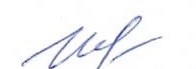 		    (должность структурного подразделения)                    (подпись)                (Фамилия И.О.)5.Карта материально-технической базы  дисциплины«Методика преподавания математики»для обучающихся образовательной программыНаправление подготовки 44.03.02 Психолого-педагогическое образование,направленность (профиль) образовательной программы Психология и педагогика начального образованияпо очной форме обученияМИНИСТЕРСТВО НАУКИ И ВЫСШЕГО ОБРАЗОВАНИЯ РФфедеральное государственное бюджетное образовательное учреждениевысшего образованияКРАСНОЯРСКИЙ ГОСУДАРСТВЕННЫЙ ПЕДАГОГИЧЕСКИЙ  университет ИМ. В.П. АСТАФЬЕВАЗадачи освоения дисциплиныПланируемые результаты обучения по дисциплине Код результата обученияСформировать у бакалавров профессиональную позицию по отношению к своей будущей профессии (в рамках преподавания математики) и к обучающимся.Знать: - основные цели и задачи преподавания математики в начальной школе;- возрастные и индивидуальные особенности обучающихся и основы организации деятель-ности педагога в гума-нистической технологии педа-гогического взаимодействия;Готовность сознавать социальную значимость своей будущей профессии, обладать мотивацией к осуществлению профессиональной деятельности (ОПК-1);Сформировать у бакалавров профессиональную позицию по отношению к своей будущей профессии (в рамках преподавания математики) и к обучающимся.Уметь:- осуществлять рефлексию совей профессиональной деятельности;Готовность сознавать социальную значимость своей будущей профессии, обладать мотивацией к осуществлению профессиональной деятельности (ОПК-1);Владеть навыками:- технологиями эффективного педагогического взаимодействия педагога с воспитанниками, их семьями и коллегами.Формировать профессиональную компетентность студентов: научить планировать, организовывать, осуществлять и оценивать эффективность процесса реализации образовательной программы по математике в начальной школеЗнать:- содержание и теоретические основы построения начального курса математики;- основные формы, средства и методы обучения математике в начальной школе; - ФГОС НОО в части требований к результатам освоения основной образовательной программы начального общего образования: личностным, предметным (по математике) и метапредметным;- возрастные и индивидуальные особенности обучающихся и основы организации деятель-ности педагога в гума-нистической технологии педа-гогического взаимодействия;- основы организации и проведения учебных занятий и анализа их эффективности в начальной школе;- приемов организации и осуществления контроля и оценки результатов освоения основной образовательной программы по математике обучающимися;- знание приемов формирования метапредметных компетенций, умения учиться и УУД.Готовность реализовывать образовательные программы по учебным предметам в соответствии с требованиями образовательных стандартов (ПК-1);Формировать профессиональную компетентность студентов: научить планировать, организовывать, осуществлять и оценивать эффективность процесса реализации образовательной программы по математике в начальной школеУметь:  - разрабатывать технологические карты уроков по математике с использованием современных методов и технологий обучения и реализовывать их с учетом индивидуальных потребностей учащихся;- осуществлять мотивированный выбор методик для разработки и реализации образовательной программы по математике в начальной школе.Готовность реализовывать образовательные программы по учебным предметам в соответствии с требованиями образовательных стандартов (ПК-1);Формировать профессиональную компетентность студентов: научить планировать, организовывать, осуществлять и оценивать эффективность процесса реализации образовательной программы по математике в начальной школеВладеть:- приемами постановки целей и планирования деятельности по разработке и реализации образовательно программы с учетом обозначенных целей - приемами анализа спланированного и проведенного урока с позиции соответствия цели и выбранных методов и приёмов;Готовность реализовывать образовательные программы по учебным предметам в соответствии с требованиями образовательных стандартов (ПК-1);Развить у студентов способность использовать все ресурсы математического содержания для достижения личностных предметных и метапредметных результатов в процессе освоения математического содержания Знать:- современные методы и технологии обучения  математике в начальной школе и особенности их использования в образовательном процессе;- различные способы организации деятельности учащихся в процессе реализации образовательной программы по математике в начальной школе.Способность решать задачи воспитания и духовно-нравственного развития обучающихся в учебной и внеучебной деятельности (ПК-3);Развить у студентов способность использовать все ресурсы математического содержания для достижения личностных предметных и метапредметных результатов в процессе освоения математического содержания Уметь:- осуществлять мотивированный выбор конкретной технологии или методики для разработки и реализации образовательной программы в зависимости от поставленной цели;- осуществлять содержательный анализ результатов использования применяемых технологий и методов обучения и составлять план коррекционных мероприятий.Способность решать задачи воспитания и духовно-нравственного развития обучающихся в учебной и внеучебной деятельности (ПК-3);Развить у студентов способность использовать все ресурсы математического содержания для достижения личностных предметных и метапредметных результатов в процессе освоения математического содержания Владеть:- различными современными педагогическими технологиями.Способность решать задачи воспитания и духовно-нравственного развития обучающихся в учебной и внеучебной деятельности (ПК-3);Развить у студентов способность использовать все ресурсы математического содержания для формирования УУД в процессе освоения образовательной программы по математике в начальной школеЗнать:- ФГОС НОО в части требований к результатам освоения основной образовательной программы начального общего образования: личностным, предметным (по математике) и метапредметным;- содержание начального курса математики;- типы УУД и основные приемы их формирования с помощью содержания начального курса математики;Способность использовать возможности образовательной среды для достижения личностных, метапредметных и предметных результатов обучения и обеспечения качества учебно-воспитательного процесса средствами преподаваемых учебных предметов (ПК-4);Развить у студентов способность использовать все ресурсы математического содержания для формирования УУД в процессе освоения образовательной программы по математике в начальной школеУметь:- осуществлять скрининг педагогических ситуаций, возникающих в процессе обучения, на предмет возможностей их использования для улучшения качества процесса обучения и достижения личностных, метапредметных и предметных результатов обучения; - организовать деятельность учащихся на разных этапах освоения математического содержания в процессе обученияСпособность использовать возможности образовательной среды для достижения личностных, метапредметных и предметных результатов обучения и обеспечения качества учебно-воспитательного процесса средствами преподаваемых учебных предметов (ПК-4);Развить у студентов способность использовать все ресурсы математического содержания для формирования УУД в процессе освоения образовательной программы по математике в начальной школеВладеть:- различными способами организации и осуществления контроля и оценки результатов освоения основной образовательной программы по математике учащимися начальной школы;- различными способами организации деятельности учащихся с целью достижения личностных предметных и метапредметных результатов в процессе освоения математического содержания.Способность использовать возможности образовательной среды для достижения личностных, метапредметных и предметных результатов обучения и обеспечения качества учебно-воспитательного процесса средствами преподаваемых учебных предметов (ПК-4);5. Научить планировать конструктивное сотрудничество со всеми участниками образовательного процесса  для осуществления процесса обучения математике в начальной школе.Знать:- содержание и теоретические основы построения начального курса математики;- основные формы, средства и методы обучения математике в начальной школе; - ФГОС НОО в части требований к результатам освоения основной образовательной программы начального общего образования: личностным, предметным (по математике) и метапредметным;Готовность к взаимодействию с участниками образовательного процесса (ПК-6);5. Научить планировать конструктивное сотрудничество со всеми участниками образовательного процесса  для осуществления процесса обучения математике в начальной школе.Уметь:- учитывать различные значимые условия реализации разработанной программы и осуществлять и анализировать промежуточные результаты.Готовность к взаимодействию с участниками образовательного процесса (ПК-6);5. Научить планировать конструктивное сотрудничество со всеми участниками образовательного процесса  для осуществления процесса обучения математике в начальной школе.Владеть:- приемами постановки целей и планирования деятельности по разработке и реализации образовательно программы с учетом обозначенных целей.Готовность к взаимодействию с участниками образовательного процесса (ПК-6);Развить у студентов готовность  использовать все способы организации деятельности учащихся для реализации образовательной программы по математике в начальной школе ресурсы математического содержания для формирования УУД в процессе освоения образовательной программы по математике в начальной школеУметь:- осуществлять скрининг педагогических ситуаций, возникающих в процессе обучения, на предмет возможностей их использования для улучшения качества процесса обучения и достижения личностных, метапредметных и предметных результатов обучения; Уметь:- организовать деятельность учащихся на разных этапах освоения математического содержания в процессе обучения- учитывать различные значимые условия реализации образовательной программы по математике   и осуществлять  анализ промежуточных результатовСпособность организовывать сотрудничество обучающихся, поддерживать активность и инициативность, самостоятельность обучающихся, развивать их творческие способности (ПК-7)Владеть:- различными способами организации деятельности учащихся с целью достижения личностных предметных и метапредметных результатов в процессе освоения математического содержания.Модули. Наименование модулей, разделов, темВсего часовАудиторных часовАудиторных часовАудиторных часовАудиторных часовВнеауди-торныхчасовФормы контроляМодули. Наименование модулей, разделов, темВсего часоввсеголекцийсеминаровлаборат.работВнеауди-торныхчасовФормы контроляБазовый модуль 1.Общие вопросы методики преподавания математики в начальной школе.2486-10Рецензирование заданий для СР преподавателем. Участие в обсуждениях на семинарах.Базовый модуль 2.Основные понятия начального куса математики и особенности их формирования в начальной школе.361082161. Рецензирование преподавателем заданий для СРМ, взаимное рецензирование.2. Участие в обсуждениях на семинаре.Базовый модуль 3.Отдельные понятия и элементы других математических разделов в курсе начального математического образования 60101010301. Рецензирование преподавателем заданий для СРМ, взаимное рецензирование.2. Участие в обсуждении на семинареБазовый модуль 4.Решение задач в курсе начального математического образования.408810141. Рецензирование преподавателем заданий для СРМ, взаимное рецензирование.2. Участие в обсуждении на семинареБазовый модуль 5.Методическая подготовка учителя к обучению математике в начальных классах.5612810261. Рецензирование преподавателем заданий для СРМ, взаимное рецензирование.2. Участие в обсуждении на семинареЗачетЭкзамен36Итого252Технологическая карта урока по ФГОСКонспект урокаПозволяет демонстрировать системно-деятельностный подход в ходе проведения урока, поскольку содержит описание деятельности всех участников учебного процесса при выполнении каждого действия, указывает характер взаимодействия между учителем и учениками.Имеет вид сценария, который включает в основном описание слов и действий учителя.Включает характеристику деятельности обучающихся с указанием УУД, формируемых в процесса каждого учебного действия.Содержит указание и описание основных форм и методов, используемых на уроке.Помогает осознавать планируемые результаты каждого вида деятельности и контролировать этот процесс.Указываются только общие цели всего урока.Этап урокаВиды работы, формы, методы, приемыСодержание педагогического взаимодействияСодержание педагогического взаимодействияФормируемые УУДПланируемые результатыЭтап урокаВиды работы, формы, методы, приемыДеятельность учителяДеятельность обучающихсяФормируемые УУДПланируемые результатыОстальные задачиПлан работы на урокОрганизовать работу детей по выполнению 1 пункта плана1Организовать работу детей по выполнению 2 пункта плана2Организовать работу детей по выполнению 3 пункта плана3Организовать работу детей по выполнению 2 пункта плана4Сколько надоСколько надоЭтап урокаЗадача урокаМетодический приемМетодический приемИспользуемые УУДЭтап урокаЗадача урокаДеятельность учителяДеятельность ученикаИспользуемые УУДI1ПриветствиеПриветствиеII2Предъявление культурного образца целеполагания:2.1Беседа, позволяющая ученикам осознать  имеющийся у них опыт. Ключевой вопрос:1.	___2.	____Нормативный ответ:1.2.Внести названия только тех УУД, которые реально эксплуатируются на уроке, с обозначением, к какой группе относятсяРегулятивные: соотнесение того, что известно с тем. что неизвестно2.2Демонстрация (изображение, опыт, действие и т.п.), позволяющая ученикам осознать имеющийся дефицит («это»). Нормативное описание дефицитаВнести названия только тех УУД, которые реально эксплуатируются на уроке, с обозначением, к какой группе относятсяРегулятивные: соотнесение того, что известно с тем. что неизвестно2.3Беседа, позволяющая ученикам понять, зачем им «это» надо приобретать. Ключевой вопросНормативный ответ2.4Формулировка целиЧтобы достичь цели, надо выполнить следующие действия:1.2.3.4.Принятие цели2.5Предъявление планаЧтобы достичь цели, надо выполнить следующие действия:1.2.3.4.Принятие промежуточных целей345 …III7.Наименование дисциплиныНаправление подготовки и уровень образования(бакалавриат, магистратура)Название программы/ профиляКоличество зачетных единицМетодика преподавания математики44.03.01 «Педагогическое образование» (бакалавриат)Профиль:«Начальное образование»3 курс 5 семестр2БАЗОВЫЙ РАЗДЕЛ № 1 - МЕТОДИЧЕСКИЙБАЗОВЫЙ РАЗДЕЛ № 1 - МЕТОДИЧЕСКИЙБАЗОВЫЙ РАЗДЕЛ № 1 - МЕТОДИЧЕСКИЙБАЗОВЫЙ РАЗДЕЛ № 1 - МЕТОДИЧЕСКИЙФорма работы*Количество баллов 10 %Количество баллов 10 %minmaxТекущая работаУстный опрос с подготовкой610ИтогоИтого610БАЗОВЫЙ РАЗДЕЛ № 2 - МЕТОДИЧЕСКИЙБАЗОВЫЙ РАЗДЕЛ № 2 - МЕТОДИЧЕСКИЙБАЗОВЫЙ РАЗДЕЛ № 2 - МЕТОДИЧЕСКИЙБАЗОВЫЙ РАЗДЕЛ № 2 - МЕТОДИЧЕСКИЙФорма работы*Количество баллов 70 %Количество баллов 70 %minmaxТекущая работаУстный опрос с подготовкой610Устный опрос с подготовкой610Устный опрос с подготовкой610Устный опрос с подготовкой610Групповая работа-проект813Разработка методического сопровождения к уроку814ИтогоИтого5287ИТОГОВЫЙ РАЗДЕЛИТОГОВЫЙ РАЗДЕЛИТОГОВЫЙ РАЗДЕЛИТОГОВЫЙ РАЗДЕЛСодержаниеФорма работы*Количество баллов 20 %Количество баллов 20 %minmaxРешение КОЗ №1813ИтогоИтого813Общее количество баллов по дисциплине(по итогам изучения всех модулей)minmax60100Наименование дисциплиныНаправление подготовки и уровень образования(бакалавриат, магистратура)Название программы/ профиляКоличество зачетных единицМетодика преподавания математики44.03.01 «Педагогическое образование» (бакалавриат)Профиль:«Начальное образование»3 курс 6 семестр3БАЗОВЫЙ РАЗДЕЛ № 2 - МЕТОДИЧЕСКИЙБАЗОВЫЙ РАЗДЕЛ № 2 - МЕТОДИЧЕСКИЙБАЗОВЫЙ РАЗДЕЛ № 2 - МЕТОДИЧЕСКИЙБАЗОВЫЙ РАЗДЕЛ № 2 - МЕТОДИЧЕСКИЙФорма работы*Количество баллов 30 %Количество баллов 30 %minmaxТекущая работаГрупповая работа (проект)610Групповая работа (проект)610Устный опрос с подготовкой610ИтогоИтого1830БАЗОВЫЙ РАЗДЕЛ № 3 - МЕТОДИЧЕСКИЙБАЗОВЫЙ РАЗДЕЛ № 3 - МЕТОДИЧЕСКИЙБАЗОВЫЙ РАЗДЕЛ № 3 - МЕТОДИЧЕСКИЙБАЗОВЫЙ РАЗДЕЛ № 3 - МЕТОДИЧЕСКИЙФорма работы*Количество баллов 45 %Количество баллов 45 %minmaxТекущая работаУстный опрос с подготовкой610Устный опрос с подготовкой610Устный опрос с подготовкой610Групповая работа (проект)813ИтогоИтого2643ИТОГОВЫЙ РАЗДЕЛИТОГОВЫЙ РАЗДЕЛИТОГОВЫЙ РАЗДЕЛИТОГОВЫЙ РАЗДЕЛСодержаниеФорма работы*Количество баллов 25 %Количество баллов 25 %minmaxРешение КОЗ №21627ИтогоИтого1627Общее количество баллов по дисциплине(по итогам изучения всех модулей)minmax60100Наименование дисциплиныНаправление подготовки и уровень образования(бакалавриат, магистратура)Название программы/ профиляКоличество зачетных единицМетодика преподавания математики44.03.01 «Педагогическое образование» (бакалавриат)Профиль:«Начальное образование»4 курс 7 семестр4БАЗОВЫЙ РАЗДЕЛ № 1 - МЕТОДИЧЕСКИЙБАЗОВЫЙ РАЗДЕЛ № 1 - МЕТОДИЧЕСКИЙБАЗОВЫЙ РАЗДЕЛ № 1 - МЕТОДИЧЕСКИЙБАЗОВЫЙ РАЗДЕЛ № 1 - МЕТОДИЧЕСКИЙФорма работы*Количество баллов 70 %Количество баллов 70 %minmaxТекущая работаУстный опрос с подготовкой610Устный опрос с подготовкой610Устный опрос с подготовкой610Групповая работа (проект)813Групповая работа (проект)813Разработка методического  сопровождения к уроку814ИтогоИтого4270ИТОГОВЫЙ РАЗДЕЛИТОГОВЫЙ РАЗДЕЛИТОГОВЫЙ РАЗДЕЛИТОГОВЫЙ РАЗДЕЛСодержаниеФорма работы*Количество баллов 30 %Количество баллов 30 %minmaxРешение КОЗ №31830ИтогоИтого1830Общее количество баллов по дисциплине(по итогам изучения всех модулей)minmax60100Общее количество набранных баллов*Академическая оценка60 – 723 (удовлетворительно)73 – 864 (хорошо)87 – 1005 (отлично)УТВЕРЖДЕНОна заседании кафедры Протокол № 5 от «16» мая 2018 г.Заведующий кафедрой Мосина Н.А.ОДОБРЕНОна заседании научно-методического совета специальности (направления подготовки)Протокол № 6от «23» мая 2018 г., Председатель НМСС (Н)И.В. ДудаКомпетенцияДисциплины, практики, участвующие в формировании данной компетенцииТип контроляОценочное средство КИМОценочное средство КИМКомпетенцияДисциплины, практики, участвующие в формировании данной компетенцииТип контроляномерформаОПК-4 готовность использовать знание различных теорий обучения, воспитания и развития, основных образовательных программ для обучающихся дошкольного, младшего школьного и подросткового возраста;Возрастная психология, теория и методика обучения, теория и методика воспитания, модуль «Психолого-педагогические основы профессиональной деятельности», модуль «Психология и педагогика развития детей», модуль Реализация основных образовательных программ в начальной школе», русский язык, детская литература,  методика обучения русскому языку и литературному чтению, методика развития речи, методика преподавания математики, Методика преподавания предмета «Окружающий мир», современная зарубежная школа, производственная практика, практика по получению профессиональных умений и опыта профессиональной деятельности, педагогическая практика интерна, модуль «Интернатура», подготовка к сдаче и сдача государственного экзамена, подготовка к защите и защита выпускной квалификационной работыТекущий контрольПромежуточная аттестация1234Работа на семинар; лабораторная работа.Процесс прохождения всех видов педагогических практик.ФОС №1-4 (когнитивный раздел);экзаменПК-7 способность организовывать на уроках совместную и самостоятельную учебную деятельность, деятельность школьников младших классов, направленную на достижение целей и задач реализуемой образовательной программы;Модуль «Психолого-педагогические основы профессиональной деятельности», теория и методика обучения, Модуль «Психология и педагогика развития детей», педагогика развития, педагогическая психология, модуль Реализация основных образовательных программ в начальной школе», русский язык, детская литература,  методика обучения русскому языку и литературному чтению, методика развития речи, математика, методика преподавания математики, естествознание, Методика преподавания предмета «Окружающий мир», основы педагогической аксиологии,  современная зарубежная школа, образовательные программы для детей дошкольного и младшего школьного возраста, производственная практика,  педагогическая практика интерна, модуль «Интернатура», подготовка к сдаче и сдача государственного экзамена, подготовка к защите и защита выпускной квалификационной работыТекущий контрольПромежуточная аттестация1234Работа на семинар; лабораторная работа.Процесс прохождения всех видов педагогических практик.ФОС №1-4 (праксиологические разделы разделы);экзаменПК-8 способностью проводить диагностику уровня освоения детьми содержания учебных программ с помощью предметных заданий, внося (совместно с методистами) необходимые изменения в построение образовательной программы;Модуль «Психолого-педагогические основы профессиональной деятельности», теория и методика обучения, модуль Реализация основных образовательных программ в начальной школе», методика обучения русскому языку и литературному чтению, методика развития речи, математика, методика преподавания математики, естествознание, Методика преподавания предмета «Окружающий мир», мониторинг результатов образовательных программ, педагогическая практика интерна, модуль «Интернатура», подготовка к сдаче и сдача государственного экзамена, подготовка к защите и защита выпускной квалификационной работыТекущий контрольПромежуточная аттестация1234Работа на семинар; лабораторная работа.Процесс прохождения всех видов педагогических практик.ФОС №1-4 (праксиологические разделы);экзаменПК-11 готовность организовывать индивидуальную и совместную образовательную деятельность обучающихся, основанную на применении развивающих образовательных программ;Модуль «Психолого-педагогические основы профессиональной деятельности», теория и методика обучения, модуль «Психология и педагогика развития детей», педагогика развития,  модуль Реализация основных образовательных программ в начальной школе»,  методика преподавания математики, естествознание, Методика преподавания предмета «Окружающий мир», производственная практика, педагогическая практика, педагогическая практика интерна,  подготовка к сдаче и сдача государственного экзамена, подготовка к защите и защита выпускной квалификационной работыТекущий контрольПромежуточная аттестация1234Работа на семинар; лабораторная работа.Процесс прохождения всех видов педагогических практик.ФОС №1-4 (праксиологические разделы); экзаменФормируемыекомпетенцииПродвинутый уровень сформированности компетенцийБазовый уровень сформированности компетенцийПороговый уровень сформированности компетенцийФормируемыекомпетенции(87-100 баллов)отлично/зачтено(73-86 баллов)хорошо/зачтено(60-72 балла) *удовлетворительно/зачтеноОПК -4Обучающийся на продвинутом уровне обладает полными знаниями о существующих теориях обучения воспитания и развития, об основных образовательных программах дошкольного и начального образования и готов их использовать при осуществлении своей профессиональной деятельностиОбучающийся на базовом уровне обладает необходимыми знаниями о существующих теориях обучения воспитания и развития, об основных образовательных программах дошкольного и начального образования и готов их использовать при осуществлении своей профессиональной деятельностиОбучающийся на пороговом уровне обладает основными знаниями о существующих теориях обучения воспитания и развития, об основных образовательных программах дошкольного и начального образования и готов их использовать при осуществлении своей профессиональной деятельностиПК-7Обучающийся на продвинутом обладает полными знаниями по общим вопросам методики преподавания математики: основных подходов к организации учебной деятельности учащихся знанием нормативной базы, требований ФГОС НОО и готов применять в своей профессиональной деятельности знания о: нормативных документах, регулирующих образовательный процесс; основных подходах к организации учебной деятельности учащихся; особенностях математического развития младших школьников Обучающийся на базовом уровне обладает необходимыми знаниями по общим вопросам методики преподавания математики: основных подходов к организации учебной деятельности учащихся знанием нормативной базы, требований ФГОС НОО и способенприменять в своей профессиональной деятельности знания о: нормативных документах, регулирующих образовательный процесс; основных подходах к организации учебной деятельности учащихся; особенностях математического развития младших школьниковОбучающийся на пороговом уровне  обладает основными знаниями по общим вопросам методики преподавания математики: основных подходов к организации учебной деятельности учащихся знанием нормативной базы, требований ФГОС НОО и способен, но допускает неточности при применении в своей профессиональной деятельности знания о: нормативных документах, регулирующих образовательный процесс; основных подходах к организации учебной деятельности учащихся; особенностях математического развития младших школьников ПК-8На продвинутом уровне обучающийся обладает полными знаниями о современных методах диагностики уровня освоения предметного содержания и достижения предметных результатов основной образовательной программы начального общего образования в рамках преподаваемого предмета; и об основных принципах построения образовательной программы и готов использовать современные методы для  диагностики уровня освоения предметного содержания и достижения предметных результатов основной образовательной программы начального общего образования в рамках преподаваемого предмета; и строить  образовательные программыНа базовом уровне обучающийся обладает необходимыми знаниями о современных методах диагностики уровня освоения предметного содержания и достижения предметных результатов основной образовательной программы начального общего образования в рамках преподаваемого предмета; и об основных принципах построения образовательной программы и способениспользовать современные методы для  диагностики уровня освоения предметного содержания и достижения предметных результатов основной образовательной программы начального общего образования в рамках преподаваемого предмета; и строить  образовательные программыНа пороговом уровне способен использовать возможности образовательной среды для достижения личностных, метапредметных и предметных результатов обучения и обеспечения качества учебно-воспитательного процесса средствами преподаваемых учебных предметов и способен, но допускает неточности при выборе или в процессе использования современных методов для  диагностики уровня освоения предметного содержания и достижения предметных результатов основной образовательной программы начального общего образования в рамках преподаваемого предмета; и строить  образовательные программыПК-11На продвинутом уровне обучающийся обладает полными знаниями об особенностях  и способах организации индивидуальной и совместной деятельности учащихся в процессе освоения предметного содержания, основанную на применении развивающих образовательных программ и готовиспользовать знания об особенностях  и способах организации индивидуальной и совместной деятельности учащихся в процессе освоения предметного содержания, основанную на применении развивающих образовательных программ при подготовке и проведении уроковНа базовом уровне обучающийся обладает необходимыми знаниями об особенностях  и способах организации индивидуальной и совместной деятельности учащихся в процессе освоения предметного содержания, основанную на применении развивающих образовательных программ и способен использовать знания об особенностях  и способах организации индивидуальной и совместной деятельности учащихся в процессе освоения предметного содержания, основанную на применении развивающих образовательных программ при подготовке и проведении уроков На пороговом уровне обучающийся обладает основными знаниями об особенностях  и способах организации индивидуальной и совместной деятельности учащихся в процессе освоения предметного содержания, основанную на применении развивающих образовательных программ и способениспользовать знания об особенностях  и способах организации индивидуальной и совместной деятельности учащихся в процессе освоения предметного содержания, основанную на применении развивающих образовательных программ при подготовке и проведении уроков, но допускает неточности в выборе методов и приемовКритерии оцениванияКоличество баллов (вклад в рейтинг)Грамотное использование методических и математических терминов3Логичность и последовательность изложения материала4Умение отвечать на дополнительные вопросы3Максимальный балл10Критерии оцениванияКоличество баллов (вклад в рейтинг)Цель3План достижения результата3Реальность и образовательный эффект3Методическое и предметное содержание (соответствие цели и результату)4Максимальный балл13Критерии оцениванияКоличество баллов (вклад в рейтинг)Цель3План достижения цели (соответствие предметному результату)3Отбор средств4Реализация4Максимальный балл14Критерии оцениванияКоличество баллов (вклад в рейтинг)60–72 % выполненных заданий8-973–86 %  выполненных заданий10-1187–100 % выполненных заданий12-13Максимальный балл	13	Критерии оцениванияКоличество баллов (вклад в рейтинг)60–72 % выполненных заданий16-1973–86 %  выполненных заданий20-2387–100 % выполненных заданий24-27Максимальный балл27Критерии оцениванияКоличество баллов (вклад в рейтинг)60–72 % выполненных заданий18-2273–86 %  выполненных заданий23-2787–100 % выполненных заданий27-30Максимальный балл30НаименованиеМесто хранения/электронный адресКоличество экземпляров/точек доступаДисциплина «Методика преподавания математики»Дисциплина «Методика преподавания математики»Дисциплина «Методика преподавания математики»Основная литератураОсновная литератураОсновная литератураБелошистая, А.В.  Методика обучения математике в начальной школе: курс лекций: учеб. пособие для студ. высш. пед. учеб. заведений / А.В. Белошистая. - М.: ВЛАДОС, 2007. - 455 с.: ISBN 5-691-01422-6: 126 р.Научная библиотека100Зайцева С.А., Румянцева И.Б., Целищева И.И. Методика обучения математике в начальной школе. М., Владос, 2008Научная библиотека102Смолина Л.Н. Дидактические материалы к лабораторным работам по методике обучения математике: в помощь студентам дневного и заочного отделений факультета начальных классов/сост. Л.Н. Смолина; КГПУ им. В.П. Астафьева. - Красноярск, 2011. - 348 сНаучная библиотека94Методика начального обучения математике / под общей редакцией Ф.Ф. Столяра и В.Л. Дрозда. - Минск: Выш.шк, 1988Научная библиотека43Долгошеева, Е.В. Общие вопросы методики преподавания математики в начальных классах : курс лекций / Е.В. Долгошеева ; Министерство образования и науки Российской Федерации, Государственное образовательное учреждение высшего профессионального образования «Елецкий государственный университет им. И.А. Бунина». - Елец : Елецкий государственный университет им. И. А. Бунина, 2012. - 83 с. - Библиогр. в кн. ; То же [Электронный ресурс]. - URL: http://biblioclub.ru/index.php?page=book&id=272021ЭБС Университетская библиотека онлайнИндивидуальный неограниченный доступДополнительная литератураДополнительная литератураДополнительная литератураИстомина, Наталья Борисовна. Методика обучения математике в начальных классах [Текст] : учебное пособие для студентов средних и высших педагогических учебных заведений / Н. Б. Истомина. - 3-е изд., стереотип. - М. : Академия, 2000. - 288 с.Научная библиотека16Федеральный государственный образовательный стандарт начального общего образования // Федеральный государственный образовательный стандарт начального общего образования утвержден Приказом Минобрнауки России 06.10.2011, зареги- стрирован в Минюсте России 22.12.2009, рег. № 17785. – М.: Просвещение, 2010. – 48 с.Научная библиотека6Пенчанский, С.Б. Основы начального курса математики в примерах и задачах : учебное пособие / С.Б. Пенчанский. - Минск : РИПО, 2018. - 240 с. : ил. - Библиогр. в кн. - ISBN 978-985-503-830-7 ; То же [Электронный ресурс]. - URL: http://biblioclub.ru/index.php?page=book&id=497498ЭБС Университетская библиотека онлайнИндивидуальный неограниченный доступФаустова, Н.П. Организация самостоятельной работы студентов, обучающихся по индивидуальному плану, при изучении курса «Методика преподавания математики в начальных классах» : учебно-методическое пособие / Н.П. Фаустова, Е.В. Долгошеева, С.Н. Числова. - Елец : ЕГУ им. И.А. Бунина, 2012. - 255 с. - Библиогр.: с. 227-231 ; То же [Электронный ресурс]. - URL: http://biblioclub.ru/index.php?page=book&id=272348ЭБС Университетская библиотека онлайнИндивидуальный неограниченный доступРесурсы сети ИнтернетРесурсы сети ИнтернетРесурсы сети ИнтернетЖурнал «Начальная школа»http://n-shkola.ru/about/redactionСвободный доступ ФГОСhttps://edu.gov.ru/Свободный доступИстомина Н.Б. Математика. 1 класс. Методические рекомендацииhttp://umk-garmoniya.ru/about/methodological_help.phpСвободный доступСоциальная сеть работников образованияhttp://nsportal.ru/nachalnaya-shkolaСвободный доступИстомина Н.Б. Заяц Ю.С. Практикум по методике обучения математике в начальной школе: Развивающее обучения. – Смоленск: Ассоциация XXI век, 2009. – 144 с.http://www.minuspk.ru/resource/resource1400042156.pdfСвободный доступИнформационные справочные системы и профессиональные базы данныхИнформационные справочные системы и профессиональные базы данныхИнформационные справочные системы и профессиональные базы данныхElibrary.ru [Электронный ресурс] : электронная библиотечная система : база данных содержит сведения об отечественных книгах и периодических изданиях по науке, технологии, медицине и образованию / Рос. информ. портал. – Москва, 2000– . – Режим доступа: http://elibrary.ru.http://elibrary.ruСвободный доступEast View : универсальные базы данных [Электронный ресурс] :периодика России, Украины и стран СНГ. – Электрон.дан. – ООО ИВИС. – 2011 - .https://dlib.eastview.comИндивидуальный неограниченный доступГарант [Электронный ресурс]: информационно-правовое обеспечение: справочная правовая система. – Москва, 1992– . Научная библиотека Локальная сеть вузаАудиторияОборудование (наглядные пособия, макеты, модели, лабораторное оборудование, компьютеры, интерактивные доски, проекторы, информационные технологии, программное обеспечение и др.) для проведения занятий лекционного типа, занятий семинарского типа, курсового проектирования (выполнения курсовых работ), групповых и индивидуальных консультаций, текущего контроля успеваемости и промежуточной аттестации для проведения занятий лекционного типа, занятий семинарского типа, курсового проектирования (выполнения курсовых работ), групповых и индивидуальных консультаций, текущего контроля успеваемости и промежуточной аттестации660017, Красноярский край, г. Красноярск, пр-т Мира, д. 83(Корпус №2) 0-01Учебная доска-1 шт660017, Красноярский край, г. Красноярск, пр-т Мира, д. 83(Корпус №2) 0-02Методические материалы по декоративно-прикладному искусству (проекты), учебная доска- 1 шт660017, Красноярский край, г. Красноярск, пр-т Мира, д. 83(Корпус №2) 0-13Учебная доска-1 шт660017, Красноярский край, г. Красноярск, пр-т Мира, д. 83(Корпус №2) 0-14Маркерная доска -1 шт.660017, Красноярский край, г. Красноярск, пр-т Мира, д. 83(Корпус №2) 0-15Учебная доска-1 шт660017, Красноярский край, г. Красноярск, пр-т Мира, д. 83(Корпус №2)1-01Компьютер- 4 шт, МФУ-1шт, принтер-2 шт, проектор-1шт, ноутбук-2штMicrosoft® Windows® 7 Professional Лицензия Dreamspark (MSDN AA);Kaspersky Endpoint Security – Лиц сертификат  №2304- 180417-031116- 577-384;7-Zip - (Свободная лицензия GPL);Adobe Acrobat Reader – (Свободная лицензия);Google Chrome – (Свободная лицензия);Mozilla Firefox – (Свободная лицензия);LibreOffice – (Свободная лицензия GPL);XnView – (Свободная лицензия);Java – (Свободная лицензия);VLC – (Свободная лицензия).Консультант Плюс - (Свободная лицензия для учебных целей)660017, Красноярский край, г. Красноярск, пр-т Мира, д. 83(Корпус №2)1-02Компьютер-13шт, экран-1шт, проектор-1шт, учебные картины-18шт,учебная доска 1шт,магнитно-маркерная доска-1штMicrosoft® Windows® 8.1  Professional Лицензия - наклейка;Kaspersky Endpoint Security – Лиц сертификат  №2304- 180417-031116- 577-384;7-Zip - (Свободная лицензия GPL);Adobe Acrobat Reader – (Свободная лицензия);Google Chrome – (Свободная лицензия);Mozilla Firefox – (Свободная лицензия);LibreOffice – (Свободная лицензия GPL);XnView – (Свободная лицензия);Java – (Свободная лицензия);Консультант Плюс - (Свободная лицензия для учебных целей);Far Manager – (Свободная лицензия)660017, Красноярский край, г. Красноярск, пр-т Мира, д. 83(Корпус №2)1-03Экран -1шт, проектор-1шт660017, Красноярский край, г. Красноярск, пр-т Мира, д. 83(Корпус №2)1-04Ноутбук -12шт, экран-1шт, доска учебная-1шт,доска маркерная- 1шт, проектор-1шт,сейф для хранения зарядки ноутбуков, стол для инвалида-колясочника 1000*600рег. -1шт,МФУ-1шт,интерактивная доскаMicrosoft® Windows® 7 Professional Лицензия Dreamspark (MSDN AA);Kaspersky Endpoint Security – Лиц сертификат  №2304- 180417-031116- 577-384;7-Zip - (Свободная лицензия GPL);Adobe Acrobat Reader – (Свободная лицензия);Google Chrome – (Свободная лицензия);Mozilla Firefox – (Свободная лицензия);LibreOffice – (Свободная лицензия GPL);XnView – (Свободная лицензия);Java – (Свободная лицензия);VLC – (Свободная лицензия).Консультант Плюс - (Свободная лицензия для учебных целей);660017, Красноярский край, г. Красноярск, пр-т Мира, д. 83(Корпус №2)1-08Компьютер-1шт, монитор-13шт,  телевизор-4шт, система видеоконференции-1шт,микрофонов -15штWindows® 8.1  Professional Лицензия - наклейка;Kaspersky Endpoint Security – Лиц сертификат  №2304- 180417-031116- 577-384;7-Zip - (Свободная лицензия GPL);Adobe Acrobat Reader – (Свободная лицензия);Google Chrome – (Свободная лицензия);Mozilla Firefox – (Свободная лицензия);LibreOffice – (Свободная лицензия GPL);XnView – (Свободная лицензия);Java – (Свободная лицензия);Консультант Плюс - (Свободная лицензия для учебных целей);Far Manager – (Свободная лицензия)660017, Красноярский край, г. Красноярск, пр-т Мира, д. 83(Корпус №2)1-09Экран-1шт ,проектор-1шт, учебная доска-1шт,учебные картины660017, Красноярский край, г. Красноярск, пр-т Мира, д. 83(Корпус №2)1-10Компьютер-13шт, проектор-1шт, интерактивная доска-1шт, доска учебная -1штMicrosoft® Windows® 7 Professional Лицензия Dreamspark (MSDN AA);Kaspersky Endpoint Security – Лиц сертификат  №2304- 180417-031116- 577-384;7-Zip - (Свободная лицензия GPL);Adobe Acrobat Reader – (Свободная лицензия);Google Chrome – (Свободная лицензия);Mozilla Firefox – (Свободная лицензия);LibreOffice – (Свободная лицензия GPL);XnView – (Свободная лицензия);Java – (Свободная лицензия);VLC – (Свободная лицензия).Консультант Плюс - (Свободная лицензия для учебных целей);660017, Красноярский край, г. Красноярск, пр-т Мира, д. 83(Корпус №2)1-15Мобильный экран-1шт,учебных картин-15 шт, учебная доска-1шт660017, Красноярский край, г. Красноярск, пр-т Мира, д. 83(Корпус №2)1-19Компьютер-5шт,  принтер-3шт, планшет-1шт, МФУ-1 шт, нэтбук-1штWindows® 7 Professional Лицензия Dreamspark (MSDN AA);Kaspersky Endpoint Security – Лиц сертификат  №2304- 180417-031116- 577-384;7-Zip - (Свободная лицензия GPL);Adobe Acrobat Reader – (Свободная лицензия);Google Chrome – (Свободная лицензия);Mozilla Firefox – (Свободная лицензия);LibreOffice – (Свободная лицензия GPL);XnView – (Свободная лицензия);Java – (Свободная лицензия);VLC – (Свободная лицензия).Консультант Плюс - (Свободная лицензия для учебных целей);660017, Красноярский край, г. Красноярск, пр-т Мира, д. 83(Корпус №2)2-01Компьютер-7шт, копировальный аппарат-1шт, принтер-3шт, планшет-1штMicrosoft® Windows® 7 Professional Лицензия Dreamspark (MSDN AA);Kaspersky Endpoint Security – Лиц сертификат  №2304- 180417-031116- 577-384;7-Zip - (Свободная лицензия GPL);Adobe Acrobat Reader – (Свободная лицензия);Google Chrome – (Свободная лицензия);Mozilla Firefox – (Свободная лицензия);LibreOffice – (Свободная лицензия GPL);XnView – (Свободная лицензия);Java – (Свободная лицензия);VLC – (Свободная лицензия).Консультант Плюс - (Свободная лицензия для учебных целей);660017, Красноярский край, г. Красноярск, пр-т Мира, д. 83(Корпус №2)2-02Проектор-1шт, экран-1шт, доска интерактивная- 1 шт,компьютер-1штLinux Mint – (Свободная лицензия GPL);Microsoft® Windows® 7 Professional Лицензия Dreamspark (MSDN AA);Kaspersky Endpoint Security – Лиц сертификат  №2304- 180417-031116- 577-384;7-Zip - (Свободная лицензия GPL);Adobe Acrobat Reader – (Свободная лицензия);Google Chrome – (Свободная лицензия);Mozilla Firefox – (Свободная лицензия);LibreOffice – (Свободная лицензия GPL);Gimp – (Свободная лицензия);XnView – (Свободная лицензия);Java – (Свободная лицензия);Консультант Плюс - (Свободная лицензия для учебных целей);660017, Красноярский край, г. Красноярск, пр-т Мира, д. 83(Корпус №2)2-03Телевизор-1шт, учебная доска-1шт660017, Красноярский край, г. Красноярск, пр-т Мира, д. 83(Корпус №2) 2-05660017, Красноярский край, г. Красноярск, пр-т Мира, д. 83(Корпус №2)2-07Доска учебная- 1 шт,проектор-1шт,экран-1шт660017, Красноярский край, г. Красноярск, пр-т Мира, д. 83(Корпус №2)2-08Проектор-1шт, экран-1шт, учебная доска- 1 шт660017, Красноярский край, г. Красноярск, пр-т Мира, д. 83(Корпус №2)2-09Переносной экран-1шт,учебная доска-1 шт, информационные стенды по истории образования660017, Красноярский край, г. Красноярск, пр-т Мира, д. 83(Корпус №2)2-10Компьютер-10шт,  мобильный экран-1шт, учебная доска- 1 шт, фортепиано-1шт,проектор-1шт660017, Красноярский край, г. Красноярск, пр-т Мира, д. 83(Корпус №2)2-12Компьютер-10шт,  мобильный экран-1шт, учебная доска- 1 шт, фортепиано-1шт,проектор-1штLinux Mint – (Свободная лицензия GPL);Microsoft® Windows® 7 Professional Лицензия Dreamspark (MSDN AA);Kaspersky Endpoint Security – Лиц сертификат  №2304- 180417-031116- 577-384;7-Zip - (Свободная лицензия GPL);Adobe Acrobat Reader – (Свободная лицензия);Google Chrome – (Свободная лицензия);Mozilla Firefox – (Свободная лицензия);LibreOffice – (Свободная лицензия GPL);Gimp – (Свободная лицензия);XnView – (Свободная лицензия);Java – (Свободная лицензия);Консультант Плюс - (Свободная лицензия для учебных целей);660017, Красноярский край, г. Красноярск, пр-т Мира, д. 83(Корпус №2)2-13Проектор-1шт, экран-1шт, аудиоаппаратура-1шт, цифровое пианино- 1штДля самостоятельной  работы студентовДля самостоятельной  работы студентов660017, Красноярский край, г. Красноярск, пр-т Мира, д. 83(Корпус №2)1-16Компьютер-2шт, принтер- 2 штMicrosoft® Windows® 7 Professional Лицензия Dreamspark (MSDN AA);Kaspersky Endpoint Security – Лиц сертификат  №2304- 180417-031116- 577-384;7-Zip - (Свободная лицензия GPL);Adobe Acrobat Reader – (Свободная лицензия);Google Chrome – (Свободная лицензия);Mozilla Firefox – (Свободная лицензия);LibreOffice – (Свободная лицензия GPL);XnView – (Свободная лицензия);Java – (Свободная лицензия);VLC – (Свободная лицензия).Консультант Плюс - (Свободная лицензия для учебных целей);660017, Красноярский край, г. Красноярск, пр-т Мира, д. 83(Корпус №2)2-11Компьютеров-5 шт, принтер-2шт, МФУ-2шт, учебно-методическая литератураMicrosoft® Windows® 7 Professional Лицензия Dreamspark (MSDN AA);Kaspersky Endpoint Security – Лиц сертификат  №2304- 180417-031116- 577-384;7-Zip - (Свободная лицензия GPL);Adobe Acrobat Reader – (Свободная лицензия);Google Chrome – (Свободная лицензия);Mozilla Firefox – (Свободная лицензия);LibreOffice – (Свободная лицензия GPL);XnView – (Свободная лицензия);Java – (Свободная лицензия);VLC – (Свободная лицензия).Консультант Плюс - (Свободная лицензия для учебных целей);